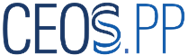 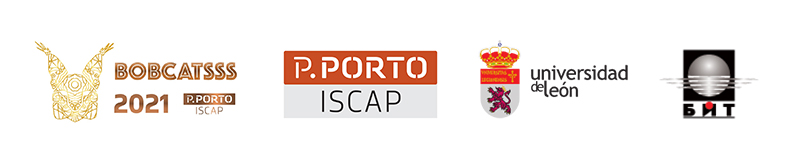 PAPER TITLE [Arial 14, bold, centred, Upper Case]Author Name1, Author Name2 [Arial, 12-point, bold, centred]1Author Affiliation (COUNTRY) [11-point, italic, centred]2Author Affiliation (COUNTRY) [11-point, italic, centred]Abstract [Arial, 12-point, bold, centred] Maximum 500 wordsThis template will assist you in formatting your paper. Please, insert the text keeping the format and styles. The parts of the paper (title, abstract, keywords, sections, text, etc.) are already defined on the style sheet, as illustrated by the portions given in this document. [Arial, 10-point, justified alignment]. Keywords: Innovation, technology, research projects, etc. [Arial 10-point, justified alignment]. INTRODUCTION [Arial, 12-point, bold, upper case and left alig.]The final paper length should be between 5 to 10 pages (including references). All pages size should be A4 (21 x 29,7cm). The top, bottom, right, and left margins should be 2,5 cm. All the text must be in one column and Arial font, including figures and tables, with single-spaced 10-point interline spacing. [Arial, 10 point, normal, justified alignment]METHODOLOGYA paper should contain the description of your study and should be structured in different sections such as: Abstract, Introduction, Methodology, Results, Conclusions, Acknowledgements (if applicable) and References. Please note that title and authors list should be coincident with the accepted abstract.RESULTSThe text included in the sections or subsections must begin one line after the section or subsection title. Subsection [Arial 12, bold, left alignment and capitalize the first letter]Please, do not number manually the sections and subsections; the template will do it automatically. Sub-subsection: Guidelines for Abbreviations and AcronymsDefine abbreviations and acronyms the first time they are used in the text, even after they have been defined in the abstract. Do not use abbreviations in the title or heads unless they are unavoidable.Sub-subsection: Guidelines for Figures and TablesTables and figures should be centred and are numbered independently, in the sequence in which you refer to them in the text. Use the abbreviation “Fig. 1”, even at the beginning of a sentence. Figure captions should be below figures and graphics should be accompanied by a legend; table heads should appear above tables.Table 1. Caption for the table.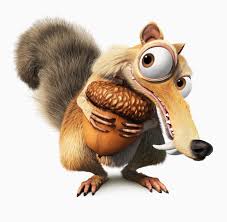 Figure 1. Caption for the figure.Sub-subsection: Guidelines for Page numbers and FootnotesPlease, do not add any kind of pagination anywhere in the paper and avoid using headers and footnotes.Sub-subsection: Guidelines for ReferencesThe list of the references should be given at the end of the paper. References are numbered in alphabetical order. Citations in the text should respect the format author-date method of citation and when quoting or summarizing a particular passage include the specific page or paragraph number. The APA 6th ed style should be respected.CONCLUSIONSUse as many sections/subsections as you need.REFERENCES [Arial, 12-point, bold, left alignment]References [Arial, 10-point, left alignment, upper and lower case] should be inserted in alphabetical order and according to APA 6th ed. Style.Heading 1Heading 2Heading 3One123Two456Three315